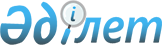 О предоставлении в 2012 году мер социальной поддержки специалистам здравоохранения, образования, социального обеспечения, культуры, спорта и ветеринарии, прибывшим для работы и проживания в сельские населенные пункты районаРешение маслихата Алтынсаринского района Костанайской области от 18 мая 2012 года № 29. Зарегистрировано Управлением юстиции Алтынсаринского района Костанайской области 5 июня 2012 года № 9-5-149

      В соответствии с пунктом 8 статьи 18 Закона Республики Казахстан от 8 июля 2005 года "О государственном регулировании развития агропромышленного комплекса и сельских территорий", Алтынсаринский районный маслихат РЕШИЛ:



      1. Предоставить в 2012 году специалистам здравоохранения, образования, социального обеспечения, культуры, спорта и ветеринарии, прибывшим для работы и проживания в сельские населенные пункты района подъемное пособие и социальную поддержку для приобретения или строительства жилья.



      2. Настоящее решение вводится в действие по истечении десяти календарных дней после дня его первого официального опубликования.      Председатель внеочередной

      сессии Алтынсаринского

      районного маслихата                        С. Лысенко      Секретарь Алтынсаринского

      районного маслихата                        А. Кенжегарин      СОГЛАСОВАНО:      Начальник государственного учреждения

      "Отдел экономики и финансов акимата

      Алтынсаринского района"

      ___________________ Е. Павлюк      Исполняющий обязанности начальника

      государственного учреждения

      "Отдел предпринимательства и сельского

      хозяйства акимата Алтынсаринского района

      ___________________ Е. Самидосов
					© 2012. РГП на ПХВ «Институт законодательства и правовой информации Республики Казахстан» Министерства юстиции Республики Казахстан
				